臺南市109年度暑期國中學生職涯試探體驗課程實施計畫壹、依據：	一、教育部十二年國民基本教育實施計畫二、教育部第二期技職教育再造計畫	三、教育部落實國中教學正常化、適性輔導及品質提升方案	四、臺南市國中及高中職學生生涯輔導實施方案	五、教育部國民及學前教育署補助辦理國民中學生涯發展教育及技藝教育相關經費作業原則貳、目的：整合本市高中職校內均質化、優質化等計畫有關國中學生體驗試探課程，提供國中學生對技藝課程有興趣的學生，安排職群體驗課程活動，協助其對生涯的自我探索，以利未來之生涯發展。透過參加職群體驗課程活動，提供學生認識職場與技藝進修之管道，以奠定其生涯發展基礎，啟發學習動機及繼續發展能力。開設技藝教育多元職群課程，豐富學生生涯發展教育多元探索之經驗。參、辦理單位：指導單位：教育部國民及學前教育署主辦單位：臺南市政府教育局承辦單位：核銷國中：臺南市立佳里國中承辦學校：敏惠醫專、白河商工、陽明工商、新榮高中、亞洲餐旅、華德工家、南英商工、長榮女中、長榮中學。肆、參加人員：本市國中對國中技藝教育動力機械、電機電子、醫護、家政、藝術、商業管理、餐旅、食品、外語職群有興趣之學生，並依曾文溪劃分南北，溪北區學校學生參與溪北區體驗課程學校及溪南區學校學生參與溪南區體驗課程學校為優先（溪北及溪南行政區劃分示意圖詳見附件1），預計425位學生參與。伍、體驗日期與主題：(活動流程總表如附件2)溪北區：第1場次-敏惠醫專：體驗職群：醫護、家政。體驗日期：109年7月15日（星期三）上午9時20分至下午3時30分。班別及學生數：共開設2班(A班【醫護/家政】、B班【家政/醫護】)，1班30人，共計60人。報名方式：採紙本或線上報名，額滿即止，請於6月30日前報名：國中彙整報名表後郵寄至該校教務處，或上網填寫Google表單(亦可直接掃描QR code填寫)。網址：https://docs.google.com/forms/d/e/1FAIpQLSfkNhd7Igjtwpb7HGAyRFthv1wWJws3dG0NbcSjGe5AWF_DEw/viewform，QR code：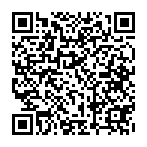 錄取名單公告方式：個別電話聯繫或通知學生國中輔導室轉達，並於活動前3日公告於敏惠醫專學校網站首頁之「最新消息」。集合方式：請學生於活動當日上午8時35分前至新營火車站前站前集合、上午8時50分前至柳營火車站前站前集合，由敏惠醫專派接駁專車接送，或上午9時前自行前往敏惠醫專行政大樓一樓玄關報到。聯絡人(地址)：敏惠醫專教務處蕭淑惠主任、吳政學組長、黃鈺文小姐（臺南市柳營區中山東路2段1116號）。聯絡電話：(06)6226111分機118、168。第2場次-白河商工：體驗職群：藝術、商業管理。體驗日期：109年7月20日(星期一)上午9時10分至下午3時。班別及學生數：共開設2班(A班【藝術/商業管理】、B班【商業管理/藝術】，2班擇1)，1班20人，共計40人。報名方式：採線上報名，額滿即止，請於7月10 日(星期五)前上網填寫Google表單。網址：https://forms.gle/vohcDBA7wXDoAPXQ8。錄取名單公告方式：依報名先後順序錄取，錄取名單將於活動前3日於本校網站公布。(網址：http://www.phvs.tn.edu.tw)集合方式：至各報名學生學校門口接送(報完名後該校會電話聯繫各國中負責單位聯絡學生該日上車的時間)，或上午9時10分前自行前往白河商工圖書館1樓報到報到。聯絡人(電子郵件信箱、地址)：白河商工實習處朱曼伶主任(a027@ps.phvs.tn.edu.tw、臺南市白河區永安里新興路528 號) 。聯絡電話：(06)6852054分機601。第3場次-陽明工商：體驗職群：動力機械、電機電子。體驗日期：109年7月15日(星期三)上午9時至下午4時。班別及學生數：共開設2班(A班【動力機械/電機電子】、B班【電機電子/動力機械】，2班擇1)，1班20人，共計40人。報名方式：採紙本報名(如附件3) ，額滿即止，請國中各校於109年7月8日（星期三)下午5時前，統整意願參加體驗課程學生報名表後寄至陽明工商楊志唯教師電子郵件信箱，紙本報名表(核章版)由學校輔導室自行留存。錄取名單公告方式：依報名先後順序錄取，錄取名單將於109年7月10日於本校網站首頁訊息公告。集合方式：請學生於活動當日上午8時30分前至隆田火車站(前站)集合，由陽明工商派接駁專車接送，或上午8時50分前自行前往陽明工商恩樓階梯教室報到。聯絡人(電子郵件信箱、地址)：陽明工商 楊志唯教師(chaiweiyang@ymvs.tn.edu.tw、臺南市官田區官田里243號) 。聯絡電話：(06)6901190分機17。第4場次-新榮高中：體驗職群：餐旅、食品。體驗日期：109年7月22日（星期三）上午9時10分至下午3時。班別及學生數：共開設2班(A班【餐旅/食品】、B班【食品/餐旅】，由承辦學校依報名人數安排)，1班20人，共計40人。報名方式：採線上報名，額滿即止，請於109年7月13日(星期一)前至https://reurl.cc/z8yeE6填寫報名表單。錄取名單公告方式：依報名先後順序錄取，錄取名單將於活動前3日於google試算表上公布。(網址：https://reurl.cc/62ga35)集合方式：請於上午8時40分前至新營火車站前站前集合，搭乘接駁專車前往新榮高中，或上午9時前自行前往新榮高中綜合大樓1樓報到。聯絡人(電子郵件信箱、地址)：新榮高中實習處陳榮裕主任
(chen4552@sr5.srsh.tn.edu.tw、臺南市柳營區光福里柳營132之12號) 。聯絡電話：(06)622-2222分機205。溪南區：第5場次-亞洲餐旅：體驗職群：餐旅。體驗日期：109年7月16日（星期四）上午8時30分至中午12時。班別及學生數：共開設1班，共計25人。報名方式：採線上報名，額滿即止，即日起至109年7月3日(星期五)止至google表單報名，報名網址：https://reurl.cc/jdXm0D或掃描QR Code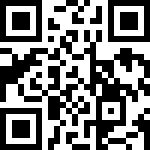 錄取名單公告方式：依報名先後順序錄取，錄取名單將於個別電話聯繫或通知學生國中輔導室轉達，並於活動前3日公告於亞洲餐旅學校網站首頁之「最新消息」。（網址：http://web.asvs.tn.edu.tw/）集合方式：於上午8時30分前自行前往亞洲餐旅學校2樓視聽中心報到。聯絡人(地址)：亞洲餐旅實習處莊弘一主任(臺南市南區大成路一段5號) 。聯絡電話：(06)2640175分機601。第6場次-華德工家：體驗職群：食品、動力機械、家政、電機電子。體驗日期：(1)A班：109年7月22日(星期三)上午8時30分至下午4時20分。(2)B班：109年7月23日(星期四)上午8時30分至下午4時20分。班別及學生數：共開設2班(A班【食品/動力機械】、B班【家政/電機電子】)，1班25人，共計50人。報名方式：採線上報名，額滿即止，即日起至109年7月10日(星期五)止至google表單報名，報名網址：https://forms.gle/eW1SkGFjBbKqz7h57錄取名單公告方式：依報名先後順序錄取，錄取名單將於109年7月13日(星期一)於該校網站/最新消息公布。（網址：http://www.hdvs.kh.edu.tw/)集合方式：請依指定時間至安南區公所門口(上午7時30分前)、臺南市議會永華路門口(上午8時10分前)等地點擇1集合，由華德工家專車接送(同校若有5人以上報名，將於該校校門口設置搭車點，並另行通知搭車時間)，或於上午8時30分前自行前往華德工家第一教學大樓中廊報到。聯絡人(地址)：華德工家技藝中心郭欣宜主任(高雄市茄萣區濱海路四段66號)。聯絡電話：(07)6921212分機2607，傳真：(07)6900961。第7場次-南英商工：體驗職群：藝術、外語。體驗日期：109年7月21日（星期二）上午8時30分至下午4時10分。班別及學生數：共開設1班，1班30人，共計30人。報名方式：採紙本報名(如附件3)，額滿即止，額滿即止，請國中各校於109年7月10日（星期五)下午5時前，統整意願參加體驗課程學生報名表後寄至南英商工教務處羅惠文組長電子郵件信箱，紙本報名表(核章版)由學校輔導室自行留存。錄取名單公告方式：依報名先後順序錄取，錄取名單將於活動前3日於本校網站公布。（網址：http://www.nyvs.tn.edu.tw)集合方式：請依指定時間至新光三越西門路門口(上午8時10分前)或於上午8時30分前自行前往南英商工行政大樓1樓川堂報到。聯絡人(電子郵件信箱、地址)：南英商工教務處羅惠文組長(hwlo@mail.nyvs.tn.edu.tw、臺南市中西區永福路一段149號)聯絡電話：(06)2132222分機202。第8場次-長榮女中：體驗職群：餐旅、家政體驗日期：A班：109年7月16日 (星期四)【餐旅職群】上午8時10分至中午12時。B班：109年7月17日（星期五）【家政職群】上午8時10分至中午12時。班別及學生數：共開設2班(A班【餐旅】、B班【家政】)， 1班25人，共計50人。報名方式：請至長榮女中網站首頁【招生訊息】報名，或者逕至google表單報名，報名網址：https://forms.gle/GHHr1qRKhWLHqAB18 或掃描QR Code。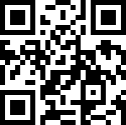 錄取名單公告方式：依報名先後順序錄取，錄取名單將於活動前3日於本校網站【招生訊息】公布。（網址：http://www.ckgsh.tn.edu.tw）集合方式:請自行前往長榮女中校門口報到(臺南市東區長榮路二段135號)。聯絡人(地址)：長榮女中實習組長林采瑜(臺南市東區長榮路二段135號) 。聯絡電話：(06)2740381分機226，傳真：(06)2099371。第9場次-長榮中學： 體驗職群：商業與管理、設計、機械。體驗日期：109年7月15日 (星期三)上午8時20分至下午12時時20分。班別及學生數：共開設3班(A班【商業與管理群】、B【設計群】、C班【工業群】)， 1班30人，共計90人。報名方式：採線上報名，即日起至額滿即止。請至長榮高中網站首頁→各類營隊報名專區報名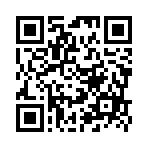 或者逕至google表單報名，報名網址：https://forms.gle/NzDfmLDRP677HMPd8。集合方式: 請自行前往長榮中學綜合大樓一樓簡報室報到(臺南市東區林森路二段79號)。錄取名單公告方式：依報名先後順序錄取，錄取名單將於活動前3日於本校網站公佈錄取名單。（網址：http:/cjshs.tn.edu.tw→【招生訊息】)聯絡人(地址)：長榮中學許德勝主任(臺南市東區林森路二段79號) 。聯絡電話：(06)2358921，傳真：(06)2358950。陸、由承辦學校主責本次職群體驗營之報名、行程規劃、交通車接送、午餐及總經費核銷事宜。柒、報名相關注意事項：請國中輔導室將參加體驗課程學生報名表(如附件3)基本資料（如：姓名、出生年月日、身分證字號、聯絡電話、備註)統整後，請依各場次報名方式協助所屬學生報名參加，俾便各場次承辦高中職辦理活動相關事項聯繫及保險事宜，國中統整之紙本報名表由學校輔導室自行留存。錄取名單由各場次自行公告，若實際報名人數有過低之情形(未達各梯次名額額度一半者)，將由承辦高中職聯繫報名國中輔導室，請學校轉知學生報名其他場次。本次場次集合方式各異，請轉知學生相關資訊，以利其至指定地點集合，上下車地點相同請師(家)長準時接送，請報名者評估個人交通情形，擇一集合地點於指定時間報到。錄取名單公告時，配合各車承載人數及實際報名情況，各校集合上車可能略有更動，將於活動前由承辦高中職與各校承辦人協調。報名參加體驗課程的學生，必須填妥家長同意書(如附件4)，並由學生所屬學校輔導室留存。本體驗課程各職群主題名額有限，各校於期限內完成報名手續後(依報名先後順序錄取)，錄取名單請依各場次錄取名單公告方式逕行確認，獲錄取者請務必全程參與。體驗課程實施期間，若報名錄取人數超過10名學生之學校，請派1位工作人員隨隊為原則，以利課程進行中學生出缺席及生活管理等事項之即時處理與聯繫；未達10名學生之學校則鼓勵教師參加。捌、參加學生及學校需配合事項：務請要求學生服裝儀容，注意體驗禮儀，切勿嬉戲追逐喧嘩，過馬路請注意交通安全，請學生所屬學校及家長行前予以宣導體驗注意事項(附件5)。為瞭解體驗課程內容是否適宜，體驗活動當天學生需填寫學習單，煩請提醒學生活動當天攜帶筆、筆記本、手提袋，並請師長提醒學生勿攜帶貴重物品，個人物品須自行保管。另外，為響應環保，請自備環保杯取水。若武漢疫情延燒，請報名參加通過之學生，活動當日若發燒不適，請向該場次承辦高中職請假，到校參與活動者請佩戴口罩及配合該校進行測溫及酒精消毒等防疫措施。如疫情嚴重，將於前1週由教育局公告延期或停辦之其他替代方案，請教師務必轉達學生。本計畫提供膳食、交通、保險、實作費用，工作人員及隨隊教師請依規定給予公(差)假。玖、經費：本計畫所需經費如概算表，由臺南市政府教育局相關工作計畫經費          專款支應。拾、預期效益：對職涯體驗課程有興趣的學生，皆能透過職群體驗課程活動，增進對生涯的自我探索，以利未來之生涯發展。透過參加職群體驗課程活動，增進學生對職場工作內容、未來發展與技藝進修管道的了解，以奠定其生涯發展基礎，啟發學習動機及繼續發展職涯工作的能力。藉由技藝教育多元職群課程，豐富學生生涯發展教育多元探索之經驗，以提升學生自我生涯抉擇及生涯規劃能力。拾壹、獎勵：本研習工作人員，依「臺南市立高級中等以下學校教職員獎懲案件作業規定」辦理敘獎。另，為嘉勉技職校院協辦本次活動相關人員，由教育局另函渠等學校優予敘獎。【附件1】溪北及溪南行政區劃分示意圖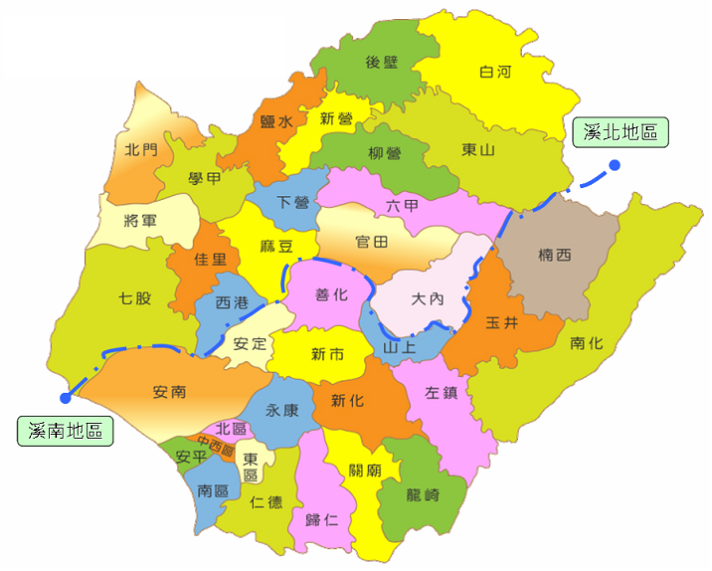 【附件2】臺南市109年度暑期國中學生職涯試探體驗課程活動流程總表溪北區：(一)敏惠醫專：109年7月15日（星期三）9時20分至15時30分。(二)白河商工：109年7月20日（星期一）9時10分至15時。(三)陽明工商：109年7月15日(星期三)9時至16時。(四)新榮高中：109年7月22日（星期三）9時10分至15時。二、溪南區(一)亞洲餐旅：109年7月16日（星期四）08時30分至12時。(二)華德工家：(A)109年7月22日(星期三)8時30分至16時20分。(二)華德工家：(B)109年7月23日(星期四)8時30分至16時20分。(三)南英商工：109年7月21日（星期二）8時30分至16時10分。(四)長榮女中(A)：109年7月16日(星期四)8時10分至12時。(四)長榮女中(B)：109年7月17日(星期五)8時10分至12時。(四) 長榮高中：109年7月15日（星期三）8時20分至12時20分。【附件3】臺南市108年度暑期國中學生職涯試探體驗課程國中校群報名表報名學校：______________國中   參加的體驗課程承辦學校名稱：______________      說明：課程參加名額有限，請務必依學生需求性及適切性填寫推薦之優先順序(以原住民、低收優先)，正式錄取名單將另行公告。報名之學生須有家長同意書，家長同意書請各校自行保存。請於計畫報名期限前完成報名手續以利本校辦理保險等各項事宜。基本資料：※參加的體驗課程承辦學校名稱請詳計畫書第伍點填入，承辦高中職僅開設1班者，請填寫「僅1班」。※請詳計畫書第伍點填入上車地點，請勿填寫錯誤。承辦人：(請核章)　　　　　 連絡電話：　　　　輔導主任：(請核章)　  校長：【附件4】 臺南市109年度暑期國中學生職涯試探體驗課程家長同意書(學校收執聯)    茲同意本人子弟(就讀年班姓名)，參加由臺南市政府教育局主辦之暑期國中學生職涯試探體驗課程，該活動由學生主動報名參加，敬請關照其活動期間之行為及安全，余亦將囑咐子弟仍應自負安全之責任，特此敘明告知，並祈諒察。此致臺南市立       國中(學生學校名稱)立書人(簽章)：中華民國年   月   日---------------------------------------------------------------------臺南市109年度暑期國中學生職涯試探體驗課程家長同意書 (家長收執聯)    茲同意本人子弟(就讀年班姓名)，參加由臺南市政府教育局主辦之暑期國中學生職涯試探體驗課程，該活動由學生主動報名參加，敬請關照其活動期間之行為及安全，余亦將囑咐子弟仍應自負安全之責任，特此敘明告知，並祈諒察。此致臺南市立       國中(學生學校名稱)立書人(簽章)：中華民國年   月   日溪北區溪北區溪北區溪南區溪南區溪南區溪南區官田國中麻豆國中黎明高中建興國中中山國中金城國中長榮高中佳里國中佳興國中西港國中光華高中德光高中後甲國中南化國中港明高中昭明國中後港國中復興國中崇明國中大成國中新興國中竹橋國中將軍國中學甲國中南寧高中明德國中成功國中延平國中北門國中東山國中新東國中文賢國中聖功女中崑山高中安平國中太子國中南光高中興國高中慈濟高中瀛海中學安南國中安順國中南新國中菁寮國中白河國中和順國中海佃國中土城高中永康國中後壁國中東原國中六甲國中大橋國中永仁高中大灣高中歸仁國中下營國中柳營國中鳳和高中沙崙國中新化國中左鎮國中玉井國中新榮高中鹽水國中明達高中楠西國中南化國中忠孝國中仁德國中大內國中仁德文賢國中關廟國中龍崎國中新市國中南科實中安定國中善化國中山上國中時間分鐘課程內容負責單位/講師09:00-09:2020分國際會議廳報到、開幕式：長官致詞09:20-10:0040分講題：認識技職教育與職群介紹上課地點：國際會議廳敏惠醫專蕭淑惠主任10:00-10:1010分休息10:10-12:10120分A班【體驗課程】體驗學校職群簡介、職群內容及未來升學管道課程主題：醫護職群體驗課程主題：護理：生命徵象；牙技：牙齒鑰匙圈製作敏惠醫專講師
護理-趙文霙 老師牙技-林懿興 老師10:10-12:10120分B班【體驗課程】體驗學校職群簡介、職群內容及未來升學管道課程主題：家政職群體驗課程主題：美保：洗手棒；幼保：保母初體驗；長健：粒粒皆辛苦敏惠醫專講師美保-趙涵儒老師幼保-何淑如老師長健-許麗芳老師12:10-13:1060分午餐/休息敏惠醫專教務處13:10-15:10120分A班【體驗課程】體驗學校職群簡介、職群內容及未來升學管道課程主題：家政職群體驗課程主題：美保：洗手棒；幼保：保母初體驗；長健：粒粒皆辛苦敏惠醫專講師美保-趙涵儒老師幼保-何淑如老師長健-許麗芳老師13:10-15:10120分B班【體驗課程】體驗學校職群簡介、職群內容及未來升學管道課程主題：醫護職群體驗課程主題：護理：生命徵象；牙技：牙齒鑰匙圈製作敏惠醫專講師
護理-趙文霙 老師牙技-林懿興 老師15:10-15:3020分綜合座談地點：國際會議廳教育局長官敏惠醫專師長15:30賦歸時間分鐘課程內容負責單位/講師9:00~09:1010分報到長官致詞09:10~10:1060分講題:認識技職教育學校:白河商工10:10~10:2010分休息10:20~11:5090分A班藝術群【體驗課程】體驗學校職群簡介、職群內容及未來升學管道課程主題：攝影教學及後製學校：白河商工講師：圖書館主任廖甲茂主任10:20~11:5090分B班商管群【體驗課程】體驗學校職群簡介、職群內容及未來升學管道課程主題：文書處理/門市服務實務研習學校:白河商工講師: 資處科廖金賢主任/商經科主任蘇紋慈主任11:50~13:10休息13:10~14:4090分A班商管群【體驗課程】體驗學校職群簡介、職群內容及未來升學管道課程主題：文書處理/門市服務實務研習學校:白河商工講師:資處科主任廖金賢主任/商經科主任蘇紋慈主任13:10~14:4090分B班藝術群【體驗課程】體驗學校職群簡介、職群內容及未來升學管道課程主題：攝影教學及後製學校：白河商工講師：圖書館主任廖甲茂主任14:40~15:0020分綜合座談教育局長官15:00賦歸時間分鐘課程內容負責單位/講師08：50~09：0010分報到、長官致詞09：00~09：5050分認識技職教育、職群介紹宣導陽明工商楊志唯主秘(暫定)09：50~10：0010分休息10：00~12：20140分A班動力機械群【體驗課程】體驗學校職群簡介、職群內容及未來升學管道課程主題：〈汽車知多少〉汽車綜合實習教室畢凱軍主任(暫定)10：00~12：20140分B班電機電子群【體驗課程】體驗學校職群簡介、職群內容及未來升學管道課程主題：〈電路連連看〉電子實習工廠蘇聖謙老師(暫定)12：20~13：20午餐、休息時間13：20~15：40150分A班電機電子群【體驗課程】體驗學校職群簡介、職群內容及未來升學管道課程主題：〈電路連連看〉電子實習工廠蘇聖謙老師(暫定)13：20~15：40150分B班動力機械群【體驗課程】體驗學校職群簡介、職群內容及未來升學管道課程主題：〈汽車知多少〉汽車綜合實習教室畢凱軍主任(暫定)15：40~16：0020分填寫回饋單16：00賦歸時間分鐘課程內容負責單位/講師9:00~09:1010分報到、長官致詞09:10~10:0050分認識技職教育新榮高中外聘講師10:00~10:1010分休息10:10~11:4090分A班餐旅群【體驗課程】體驗學校職群簡介、職群內容及未來升學管道課程主題：烘焙體驗新榮高中外聘講師10:10~11:4090分B班食品群【體驗課程】體驗學校職群簡介、職群內容及未來升學管道課程主題：特色創意食品製作外聘講師11:40~13:10午餐時間13:10~14:4090分A班食品群【體驗課程】體驗學校職群簡介、職群內容及未來升學管道課程主題：特色創意食品製作外聘講師13:10~14:4090分B班餐旅群【體驗課程】體驗學校職群簡介、職群內容及未來升學管道課程主題：烘焙體驗外聘講師14:40~15:0020分綜合座談教育局長官15:00賦歸時間分鐘課程內容負責單位/講師08：00~08：3030分報到、開幕式亞洲餐旅2樓視聽中心08：30~09：0030分技職簡介亞洲餐旅、教育局09：00~12：00180分A班餐旅群【體驗課程】體驗學校職群簡介、職群內容及未來升學管道課程主題：棺材板、香菇肉羹，及填寫回饋單地點:實習教室講師(外聘講師)12:00~賦歸時間分鐘課程內容負責單位/講師07：30~08：3060分1.報到2.體驗課程專車由華德工家發車，於各集合定點上車。3.開幕式華德工家 08：30~09：0030分技職簡介教育局、佳里國中、華德工家09：00~12：00180分A班動力機械職群【體驗課程】1.體驗學校職群簡介、職群內容及未來升學管道2.課程主題：空氣動力旋漿暨白鐵鉚釘實作飛修科專業教室許福龍 講師12：00~13：0060分用餐及休息時間保持愉悅心情快樂用餐，注意用餐禮儀。心得分享、經驗交流13：10~16：10180分A班食品職群【體驗課程】1.體驗學校職群簡介、職群內容及未來升學管道2. 課程主題:幸福手工餅乾 烘焙科專業教室葉綿綿 講師16：20~賦歸1.專車送體驗學生返回搭車地點。2.謝謝協助!時間分鐘課程內容負責單位/講師07：30~08：3060分1.報到2.體驗課程專車由華德工家發車，於各集合定點上車。3. 開幕式華德工家 08：30~09：0030分技職簡介教育局、佳里國中、華德工家09：00~12：00180分B班電機電子職群【體驗課程】1.體驗學校職群簡介、職群內容及未來升學管道2. 課程主題：光感應LED燈資訊科專業教室鄭光隆 講師12：00~13：0060分用餐及休息時間保持愉悅心情快樂用餐，注意用餐禮儀。心得分享、經驗交流13：10~16：10180分B班家政職群【體驗課程】1.體驗學校職群簡介、職群內容及未來升學管道2. 課程主題:時尚飾品製作時尚造型科專業教室邱上齊 講師16：20~賦歸1.專車送體驗學生返回搭車地點。2.謝謝協助!時間分鐘課程內容負責單位/講師07：30~08：3060分報到、開幕式南英商工08：30~09：0030分技職簡介南英商工、教育局09：00~12：00180分A班藝術群【體驗課程】1.體驗學校職群簡介、職群內容及未來升學管道2.課程主題: (多媒體動畫科)-雷切的應用外聘講師12：00~13：0060分用餐及休息時間保持愉悅心情快樂用餐，注意用餐禮儀。13：10~16：10180分A班外語群【體驗課程】1.體驗學校職群簡介、職群內容及未來升學管道2.課程主題: (應用日語科)-日本文化體驗(京都友禪的染繪)外聘講師16：10~賦歸時間分鐘課程內容負責單位/講師08：00~08：1010分報到、長官致詞08：10~08：3030分認識技職教育長榮女中內聘講師08：30~11：30120分A班餐旅群【體驗課程】體驗學校職群簡介、職群內容及未來升學管道課程主題：日式夢幻刨冰、茶飲製作飲調A教室內聘講師11：30~12：0030分填寫回饋單、拍照美髮教室內聘講師12：00賦歸時間分鐘課程內容負責單位/講師08：00~08：1010分報到、長官致詞08：10~08：3030分認識技職教育長榮女中內聘講師08：30~11：30120分B班家政群【體驗課程】體驗學校職群簡介、職群內容及未來升學管道課程主題:小小韓星塑造班(彩妝、髮型設計)美髮BC教室內聘講師11：30~12：0030分填寫回饋單、拍照美髮BC教室內聘講師12：00賦歸時間分鐘課程內容課程內容課程內容負責單位/講師08:00~08:2020分報到報到報到長榮中學08:20~08:3010分開幕式、長官致詞開幕式、長官致詞開幕式、長官致詞長榮中學08:30~08:5020分職群介紹職群介紹職群介紹外聘講師08:50~09:0010分休息休息休息09:00~12:0090分A班：商管群【體驗課程】體驗學校職群簡介、職群內容及未來升學管道課程主題:夢幻魔法商店：利用商品，結合銀行匯率，讓學生認識各國貨幣與匯率的轉換，融入pos系統、物流倉儲系統進行一系列商品自採購入庫到出售的過程。B班：設計群【體驗課程】體驗學校職群簡介、職群內容及未來升學管道課程主題:【手作絹印趣】網版絹印是一種非常有手感和溫度的印刷，透過每個人印刷的力道不同、各式被印物的材質變換，都能做出不一樣的趣味和質感。C班：機械群【體驗課程】體驗學校職群簡介、職群內容及未來升學管道課程主題:3D繪圖軟體(Inventor)介紹與操作實作:創意書籤繪製長榮中學外聘講師09:00~12:0090分A班：商管群【體驗課程】體驗學校職群簡介、職群內容及未來升學管道課程主題:對戰遊戲玩程式：以對戰與闖關的桌遊模式，在遊戲中自然而然學會電腦程式的邏輯思維。B班：設計群【體驗課程】體驗學校職群簡介、職群內容及未來升學管道課程主題:【手作絹印趣】網版絹印是一種非常有手感和溫度的印刷，透過每個人印刷的力道不同、各式被印物的材質變換，都能做出不一樣的趣味和質感。C班：機械群體驗學校職群簡介、職群內容及未來升學管道課程主題:3D列印技術講解實作:創意書籤列印長榮中學外聘講師12:00~12:2020分綜合座談綜合座談綜合座談教育局長官12:20賦歸賦歸賦歸◎接送 □教師 或 □家長姓名：                 聯絡電話(手機)：             ◎接送 □教師 或 □家長姓名：                 聯絡電話(手機)：             ◎接送 □教師 或 □家長姓名：                 聯絡電話(手機)：             ◎接送 □教師 或 □家長姓名：                 聯絡電話(手機)：             ◎接送 □教師 或 □家長姓名：                 聯絡電話(手機)：             ◎接送 □教師 或 □家長姓名：                 聯絡電話(手機)：             ◎接送 □教師 或 □家長姓名：                 聯絡電話(手機)：             ◎接送 □教師 或 □家長姓名：                 聯絡電話(手機)：             ◎接送 □教師 或 □家長姓名：                 聯絡電話(手機)：             ◎接送 □教師 或 □家長姓名：                 聯絡電話(手機)：             ◎接送 □教師 或 □家長姓名：                 聯絡電話(手機)：             參加學生及教師基本資料 參加學生及教師基本資料 參加學生及教師基本資料 參加學生及教師基本資料 參加學生及教師基本資料 參加學生及教師基本資料 參加學生及教師基本資料 參加學生及教師基本資料 參加學生及教師基本資料 參加學生及教師基本資料 參加學生及教師基本資料 編號身分/身分別姓名出生年月日身分證字號手機緊急聯絡人緊急聯絡人手機參加班別代號(A、B、C班)上車地點用餐帶隊教師年月日班葷素學生/新住民年月日班葷素學生/原住民年月日班葷素學生/低收年月日班葷素學生年月日班葷素學生年月日班葷素學生年月日班葷素【附件5】臺南市109年度暑期國中學生職涯試探體驗課程注意事項說明：請各校於行前各自填入空格事項壹、集合時間（）月（）日星期（）（上、下）午（ ）時（  ）分，自行前往()，（）月（）日星期（）上午（ ）時（  ）分於()集合完畢，一律穿著（        ）服裝。個人務必攜帶物品：原子筆、健保卡、私人醫療保健用品、茶水等。貳、行車安全體驗學生人數如有併車或分車情形，務必請依照規劃車次就座，以利隨車教師及輔導員掌握人數。遊覽車行進過程中，嚴禁走動、嬉戲以防緊急煞車意外發生，乘坐第一排的同學，需依照規定全程繫安全帶。上下車時應聽從司機及師長指示，特別注意來車以免發生危險。參、體驗及用餐禮節 一、用餐地點為合作體驗課程的學校，請同學注意用餐禮儀，午休時間請保持安靜。 二、務請注意參訪禮儀，切勿嬉戲追逐喧嘩。肆、學習單書寫於課程結束後綜合座談時間書寫學習單，請同學沉澱學習心得，書寫完畢後聽從工作人員指示繳交。伍、其他注意事項 一、體驗課程期間一律採集體行動，不得擅離隊伍，如有狀況應立刻回報，並依規定時間內集合完畢，不可遲到。 二、每結束一個體驗課程活動，上車時需全車人員點名，全數到齊始可開車。 三、若有暈車或個人疾病的同學，請自行攜帶相關藥品，而體驗中如有任何不適者，     請立刻與帶隊教師或輔導員報告。 四、體驗課程集體行動無購物安排，不需攜帶過多錢財，貴重物品務必自行妥善保管，     請隨身攜帶，以免遺失製造困擾。 五、不可購買或食用路邊攤所販賣的物品、食物或飲水。 六、體驗課程期間隨時重禮貌、守秩序，避免言行乖張引發衝突，不守上述相關規定，依校規從嚴處置。 七、體驗課程結束如有交通耽誤，請帶隊教師與學校保持聯繫，避免家長擔心。